TITLE:  Kumwe Hub InternTITLE:  Kumwe Hub InternTITLE:  Kumwe Hub InternTEAM/PROGRAMME: Kumwe HubLOCATION: Kigali, RwandaLOCATION: Kigali, RwandaGRADE:  7CONTRACT LENGTH:  CONTRACT LENGTH:  CHILD SAFEGUARDING: Level 3:  the post holder will have contact with children and/or young people either frequently (e.g. once a week or more) or intensively (e.g. four days in one month or more or overnight) because they work on country programs; or are visiting country programs; or because they are responsible for implementing the police checking/vetting process staff.CHILD SAFEGUARDING: Level 3:  the post holder will have contact with children and/or young people either frequently (e.g. once a week or more) or intensively (e.g. four days in one month or more or overnight) because they work on country programs; or are visiting country programs; or because they are responsible for implementing the police checking/vetting process staff.CHILD SAFEGUARDING: Level 3:  the post holder will have contact with children and/or young people either frequently (e.g. once a week or more) or intensively (e.g. four days in one month or more or overnight) because they work on country programs; or are visiting country programs; or because they are responsible for implementing the police checking/vetting process staff.ROLE PURPOSE:  Kumwe (Kinyarwanda for ‘together’) Hub is an Africa-focused innovative finance and social investment entity within Save the Children. We support the growth, success, and sustainability of local businesses who are having a positive impact on children. 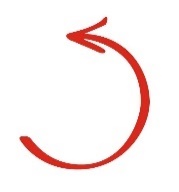 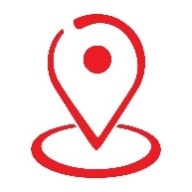 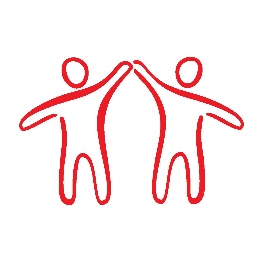 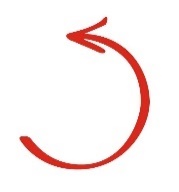 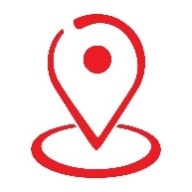 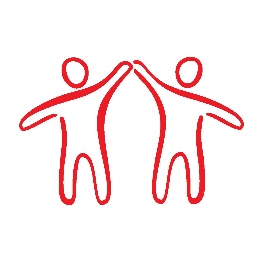 We back these businesses through an array of technical support, investments, and services. These include providing space for start-ups to pilot new approaches within Save the Children’s existing programmes, providing advice to businesses on their operations and impact, and providing capital through grants, loans and investments. Kumwe Hub is disrupting traditional aid delivery by directly working with the local private sector and investing in their long-lasting social role within their own communities. We focus on locally led businesses and entrepreneurs that are highly motivated because they have real ‘skin in the game’ with lived experience of the context and passion to help their own community. We utilise Save the Children’s expertise, capital, and networks, as well as those of our partners.  We will scale this approach by working alongside businesses who have a growth and profit motivation as well as a passion for impact.One of Kumwe Hub’s key ambitions for 2023 is to expand our operations from being focused largely on Rwanda, to looking across East and Southern Africa, including:BurundiTanzaniaUgandaSouth SudanSudanSomaliaKenyaZambiaZimbabweMozambiqueMalawiEthiopiaIn order to achieve this ambition, we are hosting a ‘Kumwe Hub Regional Accelerator Week’. Goal and Justification for the Assignment As part of the Kumwe Hub Regional Accelerator Week, we would like to provide participants from each country office a set of tailored pre-reads which give them an understanding both of Kumwe Hub, but also how this approach might fit in their specific context. ROLE PURPOSE:  Kumwe (Kinyarwanda for ‘together’) Hub is an Africa-focused innovative finance and social investment entity within Save the Children. We support the growth, success, and sustainability of local businesses who are having a positive impact on children. We back these businesses through an array of technical support, investments, and services. These include providing space for start-ups to pilot new approaches within Save the Children’s existing programmes, providing advice to businesses on their operations and impact, and providing capital through grants, loans and investments. Kumwe Hub is disrupting traditional aid delivery by directly working with the local private sector and investing in their long-lasting social role within their own communities. We focus on locally led businesses and entrepreneurs that are highly motivated because they have real ‘skin in the game’ with lived experience of the context and passion to help their own community. We utilise Save the Children’s expertise, capital, and networks, as well as those of our partners.  We will scale this approach by working alongside businesses who have a growth and profit motivation as well as a passion for impact.One of Kumwe Hub’s key ambitions for 2023 is to expand our operations from being focused largely on Rwanda, to looking across East and Southern Africa, including:BurundiTanzaniaUgandaSouth SudanSudanSomaliaKenyaZambiaZimbabweMozambiqueMalawiEthiopiaIn order to achieve this ambition, we are hosting a ‘Kumwe Hub Regional Accelerator Week’. Goal and Justification for the Assignment As part of the Kumwe Hub Regional Accelerator Week, we would like to provide participants from each country office a set of tailored pre-reads which give them an understanding both of Kumwe Hub, but also how this approach might fit in their specific context. ROLE PURPOSE:  Kumwe (Kinyarwanda for ‘together’) Hub is an Africa-focused innovative finance and social investment entity within Save the Children. We support the growth, success, and sustainability of local businesses who are having a positive impact on children. We back these businesses through an array of technical support, investments, and services. These include providing space for start-ups to pilot new approaches within Save the Children’s existing programmes, providing advice to businesses on their operations and impact, and providing capital through grants, loans and investments. Kumwe Hub is disrupting traditional aid delivery by directly working with the local private sector and investing in their long-lasting social role within their own communities. We focus on locally led businesses and entrepreneurs that are highly motivated because they have real ‘skin in the game’ with lived experience of the context and passion to help their own community. We utilise Save the Children’s expertise, capital, and networks, as well as those of our partners.  We will scale this approach by working alongside businesses who have a growth and profit motivation as well as a passion for impact.One of Kumwe Hub’s key ambitions for 2023 is to expand our operations from being focused largely on Rwanda, to looking across East and Southern Africa, including:BurundiTanzaniaUgandaSouth SudanSudanSomaliaKenyaZambiaZimbabweMozambiqueMalawiEthiopiaIn order to achieve this ambition, we are hosting a ‘Kumwe Hub Regional Accelerator Week’. Goal and Justification for the Assignment As part of the Kumwe Hub Regional Accelerator Week, we would like to provide participants from each country office a set of tailored pre-reads which give them an understanding both of Kumwe Hub, but also how this approach might fit in their specific context. SCOPE OF ROLE: Reports to: Director of Kumwe Hub and Head of Business Community and Programmes for Kumwe Hub.   Staff reporting to this post: 0SCOPE OF ROLE: Reports to: Director of Kumwe Hub and Head of Business Community and Programmes for Kumwe Hub.   Staff reporting to this post: 0SCOPE OF ROLE: Reports to: Director of Kumwe Hub and Head of Business Community and Programmes for Kumwe Hub.   Staff reporting to this post: 0ROLE SCOPE AND PURPOSE: The volunteer must produce a report no later than the 31st March 2023 which covers the following areas: •	The needs: what are the challenges schools and parents currently have with accessing finance to pay for their children’s education in Rwanda? If they do have access to finance, are there problems with current lenders or products which could be addressed by a new offering from Kumwe Hub?•	Opportunities: What kind of product and service would be most beneficial for parents, children, schools, Kumwe Hub and other key stake holders? Is there a ‘gap in the market’ which Kumwe Hub could address? •	Mechanism: What would be the best mechanism to deliver these loans and what would the optimal flow of funds be, e.g. from Kumwe Hub to the school, and from there to parents, and likewise for return of the debt? Could we do this as an NGO or would we have to register specially?•	Contextual considerations: Are there specific considerations which should be highlighted when considering giving school loans?  What are the views of key stakeholders from school owners, parents, students, teachers, and relevant government officials?•	Existing ecosystem: Who else is giving school loans in Rwanda, what is their offering and how are they set up? What is their loan product, to who and how is it paid back? How are they legally registered?•	Legal considerations: What legal considerations ought Kumwe Hub to be aware of when considering doing school loans (there is no need to pursue these avenues, rather to flag them to the team in the report).ROLE SCOPE AND PURPOSE: The volunteer must produce a report no later than the 31st March 2023 which covers the following areas: •	The needs: what are the challenges schools and parents currently have with accessing finance to pay for their children’s education in Rwanda? If they do have access to finance, are there problems with current lenders or products which could be addressed by a new offering from Kumwe Hub?•	Opportunities: What kind of product and service would be most beneficial for parents, children, schools, Kumwe Hub and other key stake holders? Is there a ‘gap in the market’ which Kumwe Hub could address? •	Mechanism: What would be the best mechanism to deliver these loans and what would the optimal flow of funds be, e.g. from Kumwe Hub to the school, and from there to parents, and likewise for return of the debt? Could we do this as an NGO or would we have to register specially?•	Contextual considerations: Are there specific considerations which should be highlighted when considering giving school loans?  What are the views of key stakeholders from school owners, parents, students, teachers, and relevant government officials?•	Existing ecosystem: Who else is giving school loans in Rwanda, what is their offering and how are they set up? What is their loan product, to who and how is it paid back? How are they legally registered?•	Legal considerations: What legal considerations ought Kumwe Hub to be aware of when considering doing school loans (there is no need to pursue these avenues, rather to flag them to the team in the report).ROLE SCOPE AND PURPOSE: The volunteer must produce a report no later than the 31st March 2023 which covers the following areas: •	The needs: what are the challenges schools and parents currently have with accessing finance to pay for their children’s education in Rwanda? If they do have access to finance, are there problems with current lenders or products which could be addressed by a new offering from Kumwe Hub?•	Opportunities: What kind of product and service would be most beneficial for parents, children, schools, Kumwe Hub and other key stake holders? Is there a ‘gap in the market’ which Kumwe Hub could address? •	Mechanism: What would be the best mechanism to deliver these loans and what would the optimal flow of funds be, e.g. from Kumwe Hub to the school, and from there to parents, and likewise for return of the debt? Could we do this as an NGO or would we have to register specially?•	Contextual considerations: Are there specific considerations which should be highlighted when considering giving school loans?  What are the views of key stakeholders from school owners, parents, students, teachers, and relevant government officials?•	Existing ecosystem: Who else is giving school loans in Rwanda, what is their offering and how are they set up? What is their loan product, to who and how is it paid back? How are they legally registered?•	Legal considerations: What legal considerations ought Kumwe Hub to be aware of when considering doing school loans (there is no need to pursue these avenues, rather to flag them to the team in the report).BEHAVIOURS (Values in Practice)Accountability:Holds themself accountable for making decisions, managing resources efficiently, achieving and role modelling Save the Children values.Holds colleagues and partners accountable to deliver on their responsibilities - giving them the support and candid feedback they need to deliver efficiently.Ambition:Sets ambitious and challenging goals for themselves and their project-based colleagues, takes responsibility for their own personal development and encourages others to do the same.Widely shares their personal vision for Save the Children, engages and motivates others.Future orientated, thinks strategically and on a global scale.Collaboration:Builds and maintains effective relationships, with their team, other colleagues, and external partners and supporters.Values diversity, sees it as a source of competitive strength.Approachable, good listener, easy to talk to.Creativity:Develops and encourages new and innovative solutions.Willing to take disciplined risks.Develops practical guidelines and tools in areas where there are none. Integrity:	Honest, encourages openness and transparency; demonstrates highest levels of integrity.Is open to feedback with a growth mindset.BEHAVIOURS (Values in Practice)Accountability:Holds themself accountable for making decisions, managing resources efficiently, achieving and role modelling Save the Children values.Holds colleagues and partners accountable to deliver on their responsibilities - giving them the support and candid feedback they need to deliver efficiently.Ambition:Sets ambitious and challenging goals for themselves and their project-based colleagues, takes responsibility for their own personal development and encourages others to do the same.Widely shares their personal vision for Save the Children, engages and motivates others.Future orientated, thinks strategically and on a global scale.Collaboration:Builds and maintains effective relationships, with their team, other colleagues, and external partners and supporters.Values diversity, sees it as a source of competitive strength.Approachable, good listener, easy to talk to.Creativity:Develops and encourages new and innovative solutions.Willing to take disciplined risks.Develops practical guidelines and tools in areas where there are none. Integrity:	Honest, encourages openness and transparency; demonstrates highest levels of integrity.Is open to feedback with a growth mindset.BEHAVIOURS (Values in Practice)Accountability:Holds themself accountable for making decisions, managing resources efficiently, achieving and role modelling Save the Children values.Holds colleagues and partners accountable to deliver on their responsibilities - giving them the support and candid feedback they need to deliver efficiently.Ambition:Sets ambitious and challenging goals for themselves and their project-based colleagues, takes responsibility for their own personal development and encourages others to do the same.Widely shares their personal vision for Save the Children, engages and motivates others.Future orientated, thinks strategically and on a global scale.Collaboration:Builds and maintains effective relationships, with their team, other colleagues, and external partners and supporters.Values diversity, sees it as a source of competitive strength.Approachable, good listener, easy to talk to.Creativity:Develops and encourages new and innovative solutions.Willing to take disciplined risks.Develops practical guidelines and tools in areas where there are none. Integrity:	Honest, encourages openness and transparency; demonstrates highest levels of integrity.Is open to feedback with a growth mindset.QUALIFICATIONS  Degree in project management, international development, innovation or:Other related field, or equivalent experience. QUALIFICATIONS  Degree in project management, international development, innovation or:Other related field, or equivalent experience. QUALIFICATIONS  Degree in project management, international development, innovation or:Other related field, or equivalent experience. EXPERIENCE AND SKILLSEssential. Interest in entrepreneurialismPassion for international developmentFluency in written and spoken English.EXPERIENCE AND SKILLSEssential. Interest in entrepreneurialismPassion for international developmentFluency in written and spoken English.EXPERIENCE AND SKILLSEssential. Interest in entrepreneurialismPassion for international developmentFluency in written and spoken English.Additional job responsibilitiesThe duties and responsibilities as set out above are not exhaustive and the role holder may be required to carry out additional duties within reasonableness of their level of skills and experience. This is especially true at Kumwe Hub owing to our ‘start up’ set up, and the possibly reduced workload in the second year when the project is established and running (phase 2).Additional job responsibilitiesThe duties and responsibilities as set out above are not exhaustive and the role holder may be required to carry out additional duties within reasonableness of their level of skills and experience. This is especially true at Kumwe Hub owing to our ‘start up’ set up, and the possibly reduced workload in the second year when the project is established and running (phase 2).Additional job responsibilitiesThe duties and responsibilities as set out above are not exhaustive and the role holder may be required to carry out additional duties within reasonableness of their level of skills and experience. This is especially true at Kumwe Hub owing to our ‘start up’ set up, and the possibly reduced workload in the second year when the project is established and running (phase 2).Equal Opportunities The role holder is required to carry out the duties in accordance with the SCI Equal Opportunities and Diversity policies and procedures.Equal Opportunities The role holder is required to carry out the duties in accordance with the SCI Equal Opportunities and Diversity policies and procedures.Equal Opportunities The role holder is required to carry out the duties in accordance with the SCI Equal Opportunities and Diversity policies and procedures.Child Safeguarding:We need to keep children safe so our selection process, which includes rigorous background checks, reflects our commitment to the protection of children from abuse.Child Safeguarding:We need to keep children safe so our selection process, which includes rigorous background checks, reflects our commitment to the protection of children from abuse.Child Safeguarding:We need to keep children safe so our selection process, which includes rigorous background checks, reflects our commitment to the protection of children from abuse.Safeguarding our Staff:The post holder is required to carry out the duties in accordance with the Save the Children International (SCI) anti-harassment policy.Safeguarding our Staff:The post holder is required to carry out the duties in accordance with the Save the Children International (SCI) anti-harassment policy.Safeguarding our Staff:The post holder is required to carry out the duties in accordance with the Save the Children International (SCI) anti-harassment policy.Health and SafetyThe role holder is required to carry out the duties in accordance with SCI Health and Safety policies and procedures.Health and SafetyThe role holder is required to carry out the duties in accordance with SCI Health and Safety policies and procedures.Health and SafetyThe role holder is required to carry out the duties in accordance with SCI Health and Safety policies and procedures.